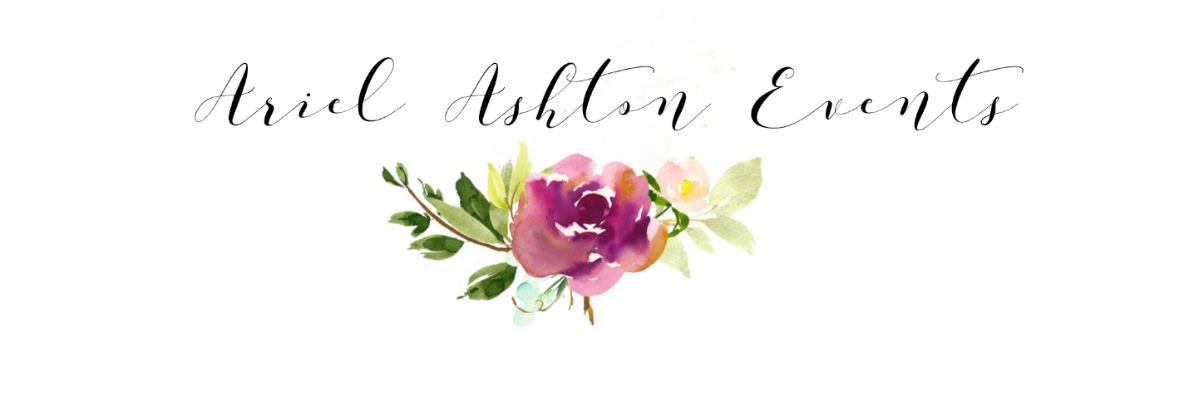 EVENT DÉCOR WISHLISTHow it works: Click the Check Box in the ‘Add to Wishlist’ column if you would like the item to be added to your quote. Add the quantity of how many you would like to rent in the Desired Quantity Column. Save and Email the Document to Arielashtonevents@hotmail.com. Please allow 24-48 Hours to receive your Quote.Customer Contact InformationFull Name:Event Address:Event Date: Phone Number:Email:Choose One:		 Delivery 	Pickup: Setup Needed:		Yes 		No: Please save this document and email it to Ariel Ashton Events at Arielashtonevents@hotmail.comCategoryRental ItemAdd to WishlistDesired QuantityBackdropFlower WallBackdropBoxwood Greenery Wall Bar KitBar KitCandle HolderGlass Votive Candle HolderCandle HolderGold Mercury Tealight Candle HolderCandle HolderOyster Tealight Candle HolderCandle HolderGold Mercury Votive Candle HolderCandle HolderGold Textured Votive Candle HolderCandle HolderLarge Gold Textured Votive Candle HolderCandle HolderBlue with Gold Rim Candle HolderCandle HolderCrystal Tealight Candle HolderCandle HolderSilver Mercury Votive Candle HolderCandle HolderSilver Mercury Votive Candle Holder LargeCandle HolderSilver Honeycomb Mercury Candle HolderCandle HolderHand Blown Silver Mercury Candle HolderCandle HolderSmall Crystal Gem Candle HolderCandle HolderMedium Crystal Gem Candle HolderCandle HolderLarge Crystal Gem Candle HolderCandle HolderRose Gold Glittery Votive Candle HolderCandle HolderIridescent Tealight Candle HolderCandle HolderGlass Tulip Tealight Candle HolderCandle HolderIcicle Tealight Candle HolderCandle HolderOwl Tealight Candle HolderCandle HolderPinecone Tealight Candle HolderCandle HolderWhite and Silver Votive Candle HolderCandle HolderSilver Mercury Bubble Bowl Candle HolderCandle HolderGlass Hanging Tealight Candle HolderCandle HolderPink Mercury Hanging Candle HolderCandle HolderGreen Mercury Hanging Candle HolderCandle HolderAntique Three Tealight Candle HolderCandle HolderStemmed Glass Tealight Candle Holder XSCandle HolderStemmed Glass Tealight Candle Holder SmallCandle HolderStemmed Glass Tealight Candle Holder MediumCandle HolderStemmed Glass Tealight Candle Holder LargeCandle HolderStemmed Glass Tealight Candle Holder XLCard HolderGold Frame Card BoxCard HolderWhitewash Card BoxCard HolderEnchanted Fairytale Card TrayCard HolderBlue Damask Card HolderCard HolderClear Acrylic Card BoxCard HolderTrunk SetCard HolderChristine Card BoxCard HolderRobert Card BoxCard HolderLucie Card BoxCatering/SweetsIce ScoopsCatering/Sweets10.5" Round Rustic Wooden PlatterCatering/Sweets12" Round Rustic Wooden PlattersCatering/Sweets12.25" Round Rustic Wooden PlatterCatering/Sweets15" Round Rustic Wooden PlatterCatering/Sweets21" Oval Rustic Wooden PlattersCatering/Sweets15" Round Rustic Wooden Lazy SusanCatering/SweetsGalvanized Beverage Boat
26.75" L x 8.75" W x 8" HCatering/SweetsRound Stainless Beverage Tub
18.25" D x 8.5" HCatering/SweetsClear Acrylic Beverage TubCatering/Sweets1.5 Gallon Beverage DispenserCatering/SweetsGlass Carafe ContainersCatering/SweetsWater PitchersCatering/Sweets3 Gallon Stainless Steel Coffee UrnCatering/Sweets11” Serving TrayCatering/Sweets14” Serving Tray Catering/Sweets12.25" Light Pink Cake Stand Catering/Sweets12.5" Light Pink Cake Stand with Lid
12.5" Light Pink Cake Stand with LidCatering/Sweets8.75" Light Pink Cake StandCatering/Sweets6.25" Light Pink Cake StandCatering/Sweets12" Whitewash Cake StandCatering/Sweets12.5" White Cake Stand with LidCatering/Sweets13" Glass Textured Cake StandCatering/SweetsCrystal & Stainless-Steel Cake
​Server & KnifeCatering/SweetsSmall Square Wooden Box RiserCatering/SweetsLarge Square Wooden Box RiserCatering/SweetsLong Rectangular Wooden Box RiserCatering/SweetsSmall Wooden TrayCatering/SweetsMedium Wooden TrayCatering/Sweets3-Tier Wooden StandCatering/SweetsAcrylic Apothecary Jar with LidCatering/SweetsTall Apothecary Pedestal Glass Jar with LidCatering/SweetsShort Apothecary Pedestal Glass Jar with LidCatering/SweetsMini Apothecary Jar with LidCatering/SweetsGlass Cylinder with LidCatering/Sweets18" White Three-tier StandCatering/Sweets17.5" Two-Tiered Whitewash Sweets StandCatering/Sweets21" Two-Tiered Whitewash Beaded Sweet StandCatering/SweetsWhite Two-Tiered Sweets StandCatering/Sweets9.25" White Ceramic Cake StandsCatering/SweetsCandy ScoopsCatering/SweetsGlass Pedestal CylinderCatering/SweetsGlass Cloche Dessert Stand with Dome LidCatering/Sweets13" Large Glass Cake Stand with LidCatering/Sweets11.5" Mirror Cake StandCatering/Sweets11.25" Marble Cake StandCatering/SweetsTall Cylinder Apothecary Jar with LidCatering/Sweets15" Rustic Wooden Cake StandCatering/Sweets7.75" Glass Cake StandsCatering/Sweets12" Scalloped White Cake StandCatering/SweetsCrystal & Stainless-Steel Cake ​Server & KnifeCatering/SweetsForever Starts Here Pie ServerFloating Candle8" Small Stemmed Glass Floating Candle HolderFloating Candle11" Medium Stemmed Glass Floating Candle HolderFloating Candle15.25" Large Stemmed Glass Floating Candle HolderFloating Candle6.25" Glass Bowl Floating Candle HolderFloating CandlePlastic Bowl Floating Candle HolderFloating Candle3" x 3.75" Small Glass Bubble BowlFloating Candle3.5" x 4" Large Glass Bubble BowlFloating CandleHeart Shaped Floating Candle HolderFrame2 x 3 Crystal Gem FrameFrame2 x 3 Distressed White FrameFrame2 x 3 Gold Frame with MatFrame2 x 3 Silver Metallic FrameFrame2 x 3 Silver Frame with Mat (#83563)Frame2 x 3 Metal Hinged Dual Silver Frame (#89580)Frame4 x 6 Silver Frame with MatFrame4 x 6 Crystal Gem FrameFrame4 x 6 Silver Two Tone Frame with MatFrame4 x 6 Glitter Gold Gilded Wood FrameFrame3.5 x 5 Silver Floating FrameFrame5 x 7 Crystal Gem FrameFrame5 x 7 Silver Two Tone FrameFrame5 x 7 Silver Frame (#146612)Frame5 x 7 Whitewash Fleur-De-Lis FrameFrame5 x 7 Black FrameFrame8 x 10 Crystal Gem FrameFrame8 x 10 Silver Frame with MatFrame8 x 10 Silver Two Tone FrameFrame8 x 10 Light Gray FrameFrame8 x 10 Distressed White FrameFrame4" Mini Black Folding Frame HolderFrame6.5" Black Folding Frame HolderFrameClear Folding Frame HolderFrame5" Acrylic Freestanding Frame HolderFrame13" Black Iron Frame HolderFrame14.5" Black Crest Frame HolderFrame15" Decorative Black Iron Frame HolderFrame4" Gold Twist Frame HolderFrame6" Gold Metal Frame HolderFrame5" Cast Iron Motif StandFrameBrown Wooden Frame HolderFrameSwirl Black Folding EaselLantern29” Moroccan LanternLantern19.5” White Wooden Metal LanternLantern28” White Wooden Metal LanternLanternWedding White Hexagon Lantern with 3 LED CandlesLantern Something Blue Hexagon Lantern with LED CandleLantern20” Soft Gray Hexagon Lantern with LED CandleLantern26.5” Soft Gray Hexagon Lantern with LED Candle Lantern20” White Hexagon Lantern with LED CandleLantern26.5” White Hexagon Lantern with LED Candle LanternSmall Silver and Glass Geometric Lantern LanternLarge Silver and Glass Geometric LanternLantern26” Rustic Brown Wooden LanternLantern19.5” Brown Wooden Metal Lantern Lantern28” Brown Wooden Metal Lantern Lantern11” Country Farmhouse Lantern Lantern16" Lattice Lantern MediumLantern20" Lattice Lantern LargeLantern15" White Galvanized Lantern SmallLantern20" White Galvanized Lantern MediumLantern29" White Galvanized Lantern LargeLantern15" Small Rustic Farmhouse Wooden LanternLantern20" Large Rustic Farmhouse Wooden LanternLantern16.5" Black Contemporary Metal LanternLanternMini Brown LED LanternLED CandleLED Tealight CandleLED CandleLED Votive CandleLED Candle3 x 4 LED CandleLED Candle3 x 6 LED CandleLED Candle3 x 8 LED CandleLED Candle4 x 10 LED CandleLED Candle4 x 12 LED CandleLED Candle5 x 12 LED CandleLED CandleGlitter Rose Gold LED Candle SetLinen11" Beige Cheese Cloth LinenLinen11" Sand (Nude) Cheese Cloth LinenLinenBurlap and Lace Table Runners- NEWLinenLace Table Runner- NEWLush FurnitureThe Murphy SetteeLush FurnitureThe Charlee SetteeLush FurnitureThe Lilly SetteeLush FurnitureThe Bethany BenchLush FurnitureKingsley Coffee TableLush FurnitureHadley Coffee TableLush FurnitureSawyer TableLush FurnitureHenley TableLush FurnitureSamantha TableLush FurnitureHudson Farm TableLush FurnitureColby Console TableLush FurnitureRebecca Leigh Accent TableLush FurnitureGracie Console TableLush FurnitureHarley Console TableLush FurnitureEverleigh Side Table Lush FurnitureSaylor Side Table Lush FurnitureBecca Side TableLush FurnitureKinley Side TableLush FurnitureRiley Side Table Lush FurnitureTaylor Side TableLush FurnitureGabrielle Side ChairLush FurnitureCourtney Side ChairsLush FurnitureEmily Chair SetLush FurnitureDanny Chair Set Lush FurnitureRustic Wood BarrelsLush FurnitureWhite Wooden CratesLush FurniturePillowsLush FurnitureThrow BlanketsMiscellaneous5" MirrorMiscellaneous7.95" MirrorMiscellaneous8.25" Square Mirror with GemsMiscellaneousPolaroid CameraMiscellaneousPolaroid Zip PrinterMiscellaneousVintage Books (Set of 6)MiscellaneousGold CircleMiscellaneous37" Black Iron Shepherd Hook with BaseMiscellaneous72" Gold Shepherd HooksMiscellaneousAssorted BasketsMiscellaneous7" Small Silver Mercury VaseMiscellaneous10" Medium Silver Mercury VaseMiscellaneous11.25" Large Silver Mercury VaseMiscellaneousIron Mini ChairsMiscellaneous6.5" Jar with Ribbon LidMiscellaneousCornhole boardsMiscellaneousCornhole Rules SignMiscellaneousCornhole Yard Sign MiscellaneousCornhole bags CrateMiscellaneousMr. and Mrs. Bean BagsMiscellaneousPurple Bean BagsPillar Candle6" Pillar Candle VasesPillar Candle7.5" Pillar Candle VasesPillar Candle9" Pillar Candle VasesCandle6" Pillar Candles and VasesCandle7.5" Pillar Candles and VasesCandle9" Pillar Candles and VasesPillar Candle10" x 20" Cylinder Pillar Candle HolderPillar Candle10" x 26" Cylinder Pillar Candle HolderPillar Candle3" x 6.5" Ivory Pillar Candle HolderPillar Candle4" x 8" Ivory Pillar Candle HolderPillar CandleDistressed Pillar Candle Holder LargePillar CandleDistressed Pillar Candle Holder MediumPillar CandleDistressed Pillar Candle Holder SmallPillar Candle6.25” White Distressed Pillar Candle HolderPillar Candle7” Rustic White Pillar Candle Holder Pillar Candle7” Whitewash Pillar Candle HolderPillar Candle10” Distressed Brown Pillar Candle HolderPillar CandleTall Bohemian Pillar Candle Holder Pillar Candle 6.5” Ivory Pillar Candle Holder Pillar/TaperShort Crystal Gem Candle HolderPillar/TaperTall Crystal Gem Candle HolderPillar Candle 10” Light Brown Pillar Candle HolderPillar Candle12.25” Light Brown Pillar Candle HolderPillar Candle 14” Light Brown Pillar Candle HolderSignageBar Marquee SignSignageGlitter Gold Love SignSignageGold Matte Love SignSignageGlitter Rose Gold Love SignSignageSilver Matte Love SignSignageRustic Love Wooden SignSignageLove is Sweet Take a Treat Chalkboard with Gold FrameSignageLove is Sweet, Please Take a Treat Wooden SignSignage8" Bar Wooden SignSignage8" Gifts Wooden SignSignage8" Treats Wooden SignSignage12" Wooden Menu Sign (Finished)Signage12” Wooden Menu Sign (Unfinished)Signage22" Wooden Menu SignSignage27.5” x 33.5 Wooden Framed ChalkboardSignage12” x 22” Antique Gold Framed ChalkboardSignage11” x 17” Welcome Frame ChalkboardSignage10” Oh Snap! Hashtag Chalkboard SignSignageSlate ChalkboardsSignageDistressed White Ornate Chalkboard SignSignage8” x 10” Gray Letter Board Signage11" x 14" Brown Framed ChalkboardSignage11" x 14" Gold Framed ChalkboardSignage11" x 17" White Framed ChalkboardSignage16" x 20" Framed Chalkboard BlackSignage16" x 20" Framed Chalkboard BrownSignage16" x 20" Framed Chalkboard WhiteSignageEspresso Double-Sided Chalkboard EaselSignageWhite Double-Sided Chalkboard EaselSignage18” x 36” Greenery Design Chalkboard EaselSignage17” x 29.75” Wedding Welcome Chalkboard EaselSignage19.75” x 28” White Wreath Chalkboard EaselSignageMini White Chalkboard Tabletop EaselSignageSmall White Chalkboard Tabletop EaselSignageMedium White Chalkboard Tabletop EaselSignageLarge White Chalkboard Tabletop EaselSignageSmall Faded Gray Chalkboard Tabletop EaselSignageMedium Faded Gray Chalkboard Tabletop EaselSignageSmall Brown Chalkboard Tabletop EaselSignageMedium Brown Chalkboard Tabletop EaselSignageSmall Dark Brown Chalkboard Tabletop EaselSignage21.5” x 25.5” Gold Framed MirrorSignage19.5" x 27.5" White Ornate MirrorSignage25.5" x 44.5" Tall Wooden Framed MirrorSignage31.5" x 43.75 Silver Framed MirrorSignage18.5" x 38.5" Rustic Wooden MirrorSignage31.75" x 53" Peach Mirror SignageFloral Framed Mirror SignagePA Wooden SignSignageAll You Need is Love and Dessert SignSignage31" x 40" White Wicker Framed MirrorSignageWooden Welcome Sign (18.5" x 24.5")SignageAcrylic Welcome Signs (18.5" x 24")SignageWhite Letters: BABYSignageWhitewash Wedding Arrow Sign (24.5" x 28.75")SignageCornhole Yard SignSignageDirectional Wooden Signs Signage27” x 34” Chicken Wire Framed Window PaneSignageWe Know You’d Be Here Today if Heaven Weren’t So Far AwaySignageShare The Love Hashtag Acrylic SignSignage11” x 20.5” Mini Picture DisplaySignageWindow Pane SignageSignageFrench Door Signage SignageLive Every Moment, Laugh Every Day, Love Beyond Words Quote SignSignageUnplugged CeremonySignage Choose a Seat, Not a Side Ceremony Sign Signage Mr. and Mrs. Tabletop Wooden SignSign HolderWhite Easel (18" x 55")Sign HolderCopper Metal Sign Stand (25" x 61.5")SuppliesBible HighlightersSuppliesBible PensSuppliesBlack Pens (40 Piece Set)SuppliesExtension CordsSuppliesPortable Table Linen SteamerTable No.Gold Wooden Table NumbersTable No.Rustic Wooden Block Table NumbersTable No.Clear Acrylic Table NumbersTaperExtra Small Crystal Taper Candle HolderTaper3.75” Crystal Taper Candle Holder SmallTaper5.5” Crystal Taper Candle Holder MediumTaper9” Crystal Taper Candle Holder LargeTaper4" Glass Taper Candle HolderTaper7” Smoke Taper Candle HolderTaper7" Light Pink Glass Taper Candle HolderTaper9" Glass Taper Candle HolderTaper7 " Gold Brass Taper Candle HolderTaper8.5" Brass Taper Candle HolderTaper6.75" Gold Taper Candle Holder (Straight Stem)Taper9" Gold Taper Candle Holder (Straight Stem)Taper11” Gold Taper Candle Holder (Straight Stem)TaperSmall Silver Taper Candle HolderTaperMedium Silver Taper Candle HolderTaper/PillarShort Crystal Gem Candle HolderTaper/PillarTall Crystal Gem Candle HolderTaperGlass Taper Candle HolderVase5" Square VasesVase3.5" x 4" Large Glass Bubble BowlVase6" Square VaseVase24" Tall Trumpet VaseVase10" x 20" Cylinder VaseVase4.5" Square Glass VaseVase6" Cylinder VaseVase7.5" Cylinder VaseVase9" Cylinder VaseVase8.25” Bubble Bowl Vase (6.25" W x 8.25" H)Vase9.5” Bubble Bowl Vase (5.5" W x 9.5" H)Vase8.25" Flared Cylinder Vase (5.25" W x 8.25” H)Vase10" x 26" Cylinder VaseVase5" Cylinder VaseVase8" Cylinder VaseVase2.25" x 6" Bud VaseVaseMini Bouquet Vases (Hold 3 Flowers)Vase7” Bulb VaseVase7.5" Bouquet VaseVase9" Bouquet VaseVase8.5" Bubble Bowl VaseVase12" Bouquet VaseVase9.25” Flared Cylinder Vase (4.25 x 9.25)VaseAssorted Small Mason JarsVaseAssorted Large Mason JarsVase6" Pale Pink Bouquet VaseVase3" x 5" Clear Glass Bud VaseVaseGlitter Rose Gold Floral VaseVase4.5" Mini Pillar Vase (crayon Holder)VaseAssorted Burlap Wrapped Mason JarsVase8" Hand Blown Floral VaseVase4.75" Pink Iridescent Cylinder Floral VasesVase5.5" Hand Blown Mini Milk JarsVase5" Glass Bottle VaseVaseWhite Compote Vase WeddingHere Comes the Bride PennantsWeddingHere Comes the Bride Fairytale BannerWeddingMr. and Mrs. Banner (White & Gold)WeddingMr. and Mrs. Cutting BoardWeddingMr. & Mrs. White Wooden SignsWeddingWishes for the Mr. and Mrs. Glass Jar with LidWeddingWishes for the Mr. and Mrs. PadWeddingWhite Acrylic Bride & Groom Chair SignsWeddingWooden Bride & Groom Chair SignsWeddingGold Metal Mr. and Mrs. Chair SignsWeddingAcrylic Place Card HolderWeddingEspresso Place Card HolderWeddingWooden Stump Place Card HolderWeddingWooden Block Place Card HolderWeddingDiamond Place Card Holder